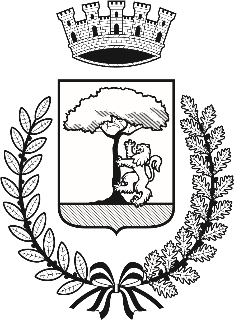 Provincia di ImperiaCUC - Centrale Unica di Committenza fra i Comuni di Bordighera e Ospedaletti (IM)GARA CUC   N. 4/2018Gara d’appalto perSERVIZI CIMITERIALI PER IL COMUNE DI BORDIGHERACIG 7418937C7AAVVISO DI INDAGINE ESPLORATIVA DI MERCATOProcedura negoziata ex articolo 36 - comma 2 – lettera b) del decreto legislativo 50/2016La CUC – Centrale unica di committenzafra i Comuni di Bordighera e Ospedaletti (IM)- istituita a sensi di legge quale soggetto aggregatore abilitato  all’acquisizione  di lavori, beni e servizi nell'ambito di unioni di comuni; - Richiamate:- la deliberazione del Consiglio comunale di Bordighera n. 53 del 29/10/2015, esecutiva ai sensi di legge, come successivamente modificata con deliberazione n. 62 del 29/11/2017;- la deliberazione del Consiglio comunale di Ospedaletti n. 45 del 6/11/2015, esecutiva ai sensi di legge, come successivamente modificata con deliberazione n. 29 del 29/11/2017;di approvazione della convenzione predisposta ai sensi dell'art. 30 del TUEL, con la quale viene convenzionato lo svolgimento unificato del servizio di gestione gare, denominato “Centrale di Committenza Unica (CUC)” per le procedure di acquisizione di lavori, servizi e forniture tra i Comuni aderenti all'Accordo Consortile medesimo, con l’individuazione del Comune di Bordighera quale Comune capofila;- Richiamato altresì il regolamento operativo sul funzionamento dell’ufficio gare operante come Centrale unica di committenza, approvato con deliberazione della Giunta comunale di Bordighera n. 265 del 15/12/2015; - in esecuzione della determinazione del Dirigente del settore amministrativo del Comune di Bordighera n. 185/RG  del 14/03/2018;avvia una indagine esplorativa di mercatofinalizzata a reperire operatori economici interessati ad una  procedura negoziata per l’affidamento di che trattasi, ai sensi dell’articolo 36 - comma 2 – lettera b - del D.Lgs. 50/2016, nonchè delle linee guida n. 4 dell’ANAC approvate dal Consiglio dell’Autorità con delibera n. 1097 del 26/10/2016.Il presente avviso non costituisce proposta contrattuale e non vincola in alcun modo questa centrale di committenza, non ingenerando fra gli operatori alcun affidamento sul successivo invito alla procedura.Questa centrale di committenza si riserva di sospendere, modificare o annullare la procedura relativa al presente avviso e di non dar seguito all'eventuale procedura negoziata per l'affidamento.Di seguito, informazioni su elementi essenziali del contratto, requisiti di partecipazione e modalità di gara.*******************************1)  STAZIONE  APPALTANTECUC – Centrale unica di committenza fra i Comuni di Bordighera e Ospedaletti (IM).Indirizzo: c/o Comune di Bordighera - Via XX Settembre, 32 – 18012  Bordighera (IM).Punti di contatto: Ufficio gare CUC   Telefono: 0184 272274 -  PEC: bordighera@legalmail.it   -  https://bordighera.gov.it/rete_civica/centrale_unica_di_committenza/bandi_ed_esiti/2018Responsabile della Centrale unica di committenza: Dott. Dario SACCHETTI - Vice segretario del Comune di Bordighera.2)   AMMINISTRAZIONE PER CONTO DI CUI SI INDICE LA GARA Comune di Bordighera  (IM) – abitanti circa 11.000 Responsabile del procedimento: Dott.ssa Marina RAMOINO (Ufficio Stato Civile - Cimiteriale) – tel. 0184 272 472/473/474 –  mail   m.ramoino@bordighera.it   -   PEC: bordighera@legalmail.it3)   OGGETTO E DURATA DELL’APPALTO - CPV 98371110-8    Gestione dei tre cimiteri cittadini (cimitero di Arziglia per il Capoluogo, e due cimiteri minori in frazione Sasso e Borghetto S. Nicolò); operazioni cimiteriali tipiche (inumazioni, esumazioni, tumulazioni, estumulazioni, traslazioni , ricognizioni etc.), apertura chiusura, custodia, manutenzione, pulizia; il tutto come meglio specificato nel  capitolato speciale d’appalto pubblicato sul sito CUC.  Durata dell’appalto: anni 2 dalla consegna + sei mesi per eventuale proroga tecnica, a discrezione Amministrazione comunale.Sopralluogo obbligatorio – a pena d’esclusione - per i soggetti invitati alla gara a seguito di manifestazione d’interesse, salvo l’attuale appaltatore. Capitolato speciale d’appalto approvato dal Comune di Bordighera con determinazione dirigenziale n. 185/RG  del 14/03/2018.Il presente avviso d’indagine esplorativa di mercato + capitolato speciale d’appalto:  pubblicati su https://bordighera.gov.it/rete_civica/centrale_unica_di_committenza/bandi_ed_esiti/20184)   L'IMPORTO dell’appalto  euro  182.500,00 , al netto di IVA, in rapporto all’intera durata dell’appalto, compresa l’eventuale opzione per proroga tecnica.Importo annuo a base di gara: euro 73.000,00 (settantatremila/00), al netto di IVA.Costo presunto per il personale impiegato nell’appalto: euro 66.000,00/anno.5)   SUBAPPALTO NON consentito (art.11 del capitolato speciale d’appalto).6)  SOGGETTI AMMESSI ALLA GARA (rif. D.lgs.50/2016)Sono ammessi alla gara gli operatori economici previsti nell’articolo 45  - alle condizioni di cui agli articoli 47 e 48 e all’articolo 80;- in possesso dei requisiti di idoneità professionale per attività riconducibile alla gestione dei servizi cimiteriali, documentata da certificato d’iscrizione alla CCIAA ovvero, se operatore economico non residente in Italia, dai pertinenti registri professionali/commerciali) di cui all’art. 83, comma 3. Non sono ammesse alla gara le imprese di onoranze funebri.7)  MODALITA’ DI GARA   E  CRITERIO DI AGGIUDICAZIONEI servizi in oggetto verranno affidati mediante procedura negoziata ai sensi dell'art. 36 comma 2 lettera b) del decreto legislativo 50/2016, con aggiudicazione al minor prezzo ai sensi dell'art. 95 - comma 4 - lettera c), stesso decreto.Verrà applicata la esclusione automatica delle offerte anomale (ai sensi e nei casi di cui all’articolo 97 – comma 8, stesso decreto).La stazione appaltante può in ogni caso valutare la congruità di ogni offerta che, in base ad elementi specifici, appaia anormalmente bassa (art.97, comma 6, stesso decreto) 8) MODALITA' DI SELEZIONE DEI PARTECIPANTI ALLA GARA a seguito di manifestazione di interesse al presente avvisoGli operatori economici interessati alla partecipazione alla gara dovranno far pervenire alla CUC - Centrale unica di committenza fra i Comuni di Bordighera e Ospedaletti (IM), domiciliata presso il Comune di Bordighera - Via XX Settembre, 32 – 18012 Bordighera (IM), indirizzo PEC   bordighera@legalmail.it ,  la propria manifestazione di interesse (vedi allegato), in formato cartaceo, ovvero via fax o via telematica, unitamente a copia di documento d’identità, ai sensi dell’art. 38 del D.P.R. n. 445/2000 e art. 65 del D.Lgs. 82/2005 ,entro e non oltre le ore 12:00 del giorno  mercoledì 28 marzo 2018 Le manifestazioni di interesse pervenute oltre tale termine non saranno prese in considerazione.Quale oggetto della trasmissione dovrà essere indicata una dicitura tipo: “Manifestazione d’interesse per gara appalto SERVIZI CIMITERIALI”.Alla gara verranno invitati tutti gli operatori economici (singoli o raggruppati) che avranno presentato regolare manifestazione d’interesse. L’invito alla gara verrà comunicato mediante una lettera di invito/disciplinare di gara trasmessa a mezzo posta elettronica certificata, contenente modalità e condizioni di gara.Resta stabilito sin da ora che:- la presentazione della manifestazione di interesse non genera alcun diritto o automatismo di partecipazione ad altre procedure di affidamento sia di tipo negoziale che pubblico;- l'operatore economico invitato individualmente alla procedura negoziata ha la facoltà di presentare offerta o di trattare per sé o quale mandatario di operatori riuniti (art.48, comma 11 D.Lgs.50/2016);- la presentazione della manifestazione di interesse non costituisce prova del possesso dei requisiti generali e di capacità tecnica/economica che, invece, dovranno essere successivamente dichiarati dall'interessato in corso di procedura ed accertati con le modalità di legge.Si informa altresì che ai sensi dell'art.13 del D.Lgs.196/2003 “Codice in materia di protezione dei dati personali” i dati personali forniti e raccolti in occasione del presente procedimento verranno utilizzati esclusivamente in funzione e per i fini conseguenti agli adempimenti richiesti dal presente avviso. In ordine all'utilizzo di tali dati l'interessato potrà esercitare i diritti previsti nel titolo II della parte I del decreto citato.Eventuali chiarimenti e scambi di comunicazioni relativi al presente avviso avverranno tramite PEC (indirizzo PEC stazione appaltante bordighera@legalmail.it ).		.Avviso pubblicato sul sito CUC e nella sezione Amministrazione trasparente di Bordighera il  giorno 16/03/2018Il Responsabile Ufficio Garedella Centrale Unica di CommittenzaF.to  Dott. Dario SACCHETTI		Gara d’appalto per SERVIZI CIMITERIALI PER IL COMUNE DI BORDIGHERAGARA CUC  N. 4/2018  -   CIG 7418937C7AMANIFESTAZIONE D’INTERESSEda far pervenire alla CUC – Centrale unica di committenza fra i comuni di Bordighera e Ospedaletti (IM)  -   PEC   bordighera@legalmail.itIl sottoscritto _________________________________________________________________nato a    ________________________________       il  ________________________________residente nel Comune di  ____________________________  C.A.P.  ________  Provincia ____Via/Piazza  __________________________________________________________________Codice fiscale  ________________________________________________________________nella sua qualità di  (indicare il titolo di rappresentanza) _____________________________________________________________________________________________________________della ditta: ____________________________________________________________________Sede legale: ______________________________________________________________sede operativa: ____________________________________________________________Codice fiscale: _____________________________________________________________Partita I.V.A.:   _____________________________________________________________Estremi Iscrizione   C.C.I.A.A. _________________________________________________Estremi iscrizione INPS   _____________________________________________________   Estremi Iscrizione INAIL _____________________________________________________Estremi Iscrizione CASSA EDILE _____________________________________________Numero di recapito telefonico: ________________________________________________E-mail: __________________________________________________________________Posta elettronica certificata (P.E.C.):   ________________________________________CHIEDE DI ESSERE INVITATO ALLA GARA IN OGGETTO(attenzione: cancellare/eliminare i casi che non ricorrono; in caso di raggruppamento, completare con l’indicazione delle altre ditte partecipanti al raggruppamento)-  in qualità di impresa singola-  quale impresa capogruppo in raggruppamento con __________________________________________________________________________________________________________-  quale impresa mandante in raggruppamento con  ___________________________________________________________________________________________________________D I C H I A R A1)   che non ricorre nei propri confronti, nei confronti della ditta rappresentata, né nei confronti degli altri soggetti previsti dalla legge, alcuna delle cause di esclusione di partecipazione alle procedure di affidamento di cui all’articolo 80 del decreto legislativo 18 aprile 2016, n. 50 (requisiti di ordine generale);2)  di essere in possesso del requisito di idoneità professionale necessario per la partecipazione alla gara (articolo 83 – comma 3 - del D.lgs. 50/2016), e cioè iscrizione alla Camera di commercio, industria, artigianato ed agricoltura – CCIAA di _______________ col n. ____________________, per attività riconducibile alla gestione dei servizi cimiteriali ;3)  di accettare tutte le prescrizioni e le condizioni e modalità previste nell’avviso di indagine esplorativa di mercato e nella presente manifestazione d’interesse.Firma   _____________________________         Allegare copia documento d’identitàSi precisa che:In caso di riunioni di imprese e/o consorzi non ancora formalmente costituiti, le dichiarazioni di cui sopra dovranno essere rese dalle singole imprese che intendono riunirsi.In caso di presentazione di false dichiarazioni o false documentazioni nelle procedure di gara e negli affidamenti di subappalto, la stazione appaltante segnalerà il fatto all’Autorità che, se riterrà che siano state rese con dolo o colpa grave in considerazione della rilevanza o della gravità dei fatti oggetto della falsa dichiarazione o della presentazione di falsa documentazione, disporrà l’iscrizione nel casellario informatico ai fini dell’esclusione dalle procedure di gara e dagli affidamenti di subappalto ai sensi dell’articolo 80 — comma 5 - lettera g) — del Codice.